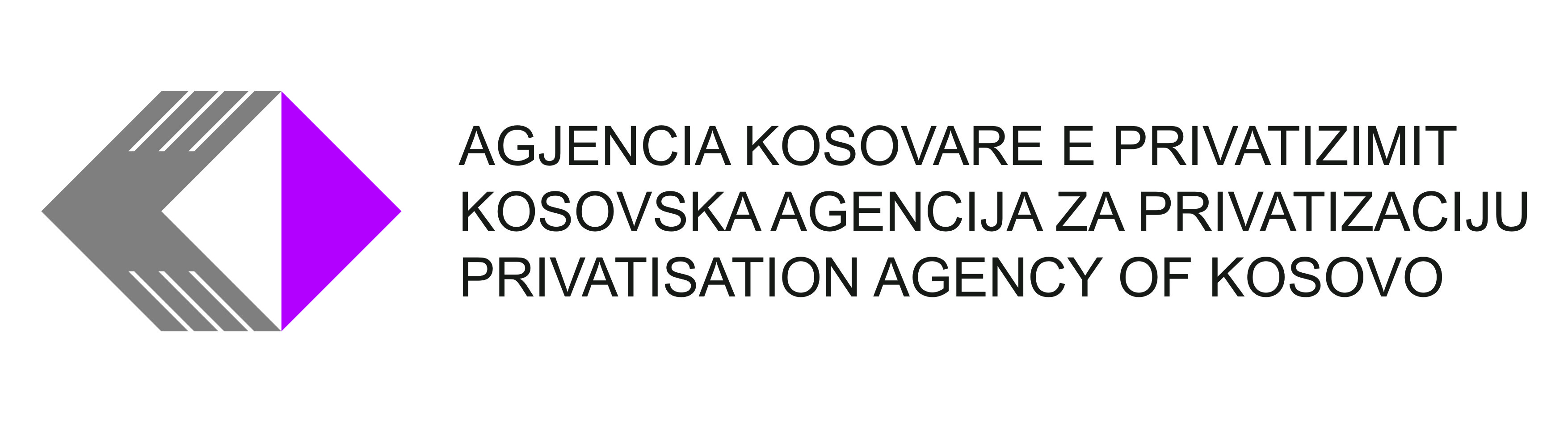 Në bazë të nenit 3, paragrafi 2 të Rregullores nr. 06/2020 angazhimin e Ofruesve të Shërbimeve (OSH) në procesin e likuidimit të Ndërmarrjeve Shoqërore (NSH), Autoriteti i Likuidimit shpallë këtë:Konkurs për Ofrues të Shërbimeve në procesin e likuidimitTitulli i pozitës së punës	Ofrues i ShërbimeveZyra Rajonale Gjilan - 2 OSHZyra Rajonale Mitrovice – 1 OSH Zyra Rajonale Prishtinë - 8 OSHZyra Rajonale Prizren – 1 OSHKohëzgjatja e emërimit					6 mujorPaga (bruto) përfshirë kontributet e punëdhënësit	450.00 EuroNr. i kërkuar						12Data e njoftimit					16/06/2022Afati për aplikim					23/06/2022Institucioni						Agjencia Kosovare e Privatizimit (AKP)Departamenti						Departamenti i Koordinimit RajonalVendi i punës						Gjilan, Mitrovicë, Prishtinë dhe PrizrenNr. i Referencës					16/06/2022Përshkrimi i përgjithshëm i punës:Ofruesit e Shërbimeve do të ofrojnë të gjithë përkrahjen profesionale/ teknike  në procesin e punëve të Departamentit Koordinimit Rajonal gjegjësisht Zyret Rajonale, duke ofruar mbështetje në arkivimin, menaxhimin dhe mirëmbajtjen e dokumentacionit, asistimin e AL etj.Kërkesat e përgjithshme për pranimMenaxhimi dhe mirëmbajtja e dokumentacionit (arkivit të NSh-së) por edhe e pronave të NSH-ve të cilat janë në procesin e likuidimit, përfshirë këtu impaktin e kësaj mbi qiradhëniet;Të siguroj procedimin dhe finalizimin më të plotë të punëve në procesin e likuidimit;Shqyrtimin dhe verifikimin e dokumenteve lidhur me kërkesat, ankesat, njoftimet, si dhe insertimet në LMS për NSh-te e angazhuara;Asistimin në shpërndarjen e faturave dhe kontratave për qiradhënie të NSH-ve respektive si dhe insertimi i dokumentacionit në LMS ;Asiston zyrtarin/en e rastit eventualisht në përgatitjen e dokumentacionit të nevojshëm për shitjen e aseteve; Asiston në përgatitjen e dokumentacionit dhe procedurave të qiradhënieve te aseteve, Menaxhimin dhe azhurnimin e Arkivit të Likuidimit (elektronike PAK MS) dhe kopjet fizike;Sipas nevojave të AL-së bënë përgatitjen e draft dokumenteve për vërtetim të marrëdhënies së punës për ish punëtorët e NSH-së në likuidim; Sipas nevojave të AL-së asiston në plotësimin dhe dorëzimin e formës së kërkesës për vendosjen e rojeve për sigurimin/mbrojtjen fizike të aseteve të një Ndërmarrje në likuidim sipas procedurave (nëse kërkohet);Bënë kontrollimin dhe monitorimin e pagesave të qirave të aseteve të NSh-së në Likuidim;Asistencë të zyrtarit/zyrtares së rastit në vizitat në teren, vizita mujore/tremujore. Në mbikëqyrje dhe bashkë koordinim me zyrtarin e rastit bënë draftimin e raportit/eve të vizitës/ave në teren; Detyra të tjera të caktuara nga mbikëqyrësi.Të zotëroj së paku një nga kërkesat e përgjithshme formalePreferohet Diploma e Universitetit: Ekonomi, Juridik, Arkiv apo relevanteDiploma e shkollës së  mesme e obligueshme. Minimumi 2 vite përvojë punë në detyra të njëjta apo relevante;Kërkesa specifikePërvoja në punë/aktivitet të ngjashëm do të konsiderohet përparësi.Dokumentacioni që duhet paraqitur për aplikimAplikacioni i punësimit (konsiderohet si CV dhe vlerësohet nga Komisioni);Diploma Universitare;Dëshmi për përvojën e punës;Kopjen e letërnjoftimit/Pasaportës;Certifikatë nga Gjykata që nuk është i dënuar apo në procedurë penale; si dheÇdo dokument që provon plotësimin e kushteve për aplikim të përcaktuara në shpalljen e konkurrimit dhe të deklaruara në aplikacion.Mënyra e AplikimitKandidatët duhet të dorëzojnë dokumentacionin e kompletuar më së largu me datë 23/06/2022 ne ora 16:00 në emalin punesimi@pak-ks.org.Gjatë aplikimit duhet të specifikohet saktë se për cilën pozitë dhe në cilën zyreData e shpalljes së rezultateve të vlerësimit përfundimtarLista e kandidateve sipas vlerësimit përfundimtar, do të shpallet më së largu deri më datën 27/06/2022, në portalin e rekrutimit elektronik (https://www.pak-ks.org/page.aspx?id=1,33).Mënyra e njoftimit dhe komunikimit me kandidatëtPërmes kontakt telefonit, SMS dhe portalit për rekrutimi elektronik (https://www.pak-ks.org/page.aspx?id=1,33)